Р Е Ш Е Н И ЕО внесении изменений в решение Совета сельского поселения  Юмашевский сельсовет муниципального района  Чекмагушевский район  Республики Башкортостан  от 10 ноября   2008 года № 200«О налоге на имущество физических лиц»1. Внести в решение Совета сельского поселения Юмашевский сельсовет муниципального района  Чекмагушевский район Республики Башкортостан  от 10 ноября   2008 года № 200   «О налоге на имущество физических лиц» изменения, изложив его в следующей редакции:«В соответствии с Налоговым кодексом Российской Федерации и Законом Российской Федерации от 9 декабря 1991 года №2003-1 «О налогах на имущество физических лиц» Совет сельского поселения  Юмашевский сельсовет муниципального района  Чекмагушевский район Республики Башкортостан РЕШИЛ:1. Ввести на территории сельского поселения  Юмашевский сельсовет муниципального района  Чекмагушевский район Республики Башкортостан налог на имущество физических лиц. 2. Установить следующие ставки налога на имущество физических лиц в зависимости от суммарной инвентаризационной стоимости объектов налогообложения:3. Освободить от уплаты налога на имущество физических лиц почетных жителей муниципального образования. 4. Уплату налога производить равными долями в два срока – 15 сентября и 15 ноября».5.  Решение обнародовать на информационном стенде Администрации сельского поселения  Юмашевский сельсовет   муниципального района Чекмагушевский район Республики Башкортостан  не позднее 30 ноября 2010 года.6. Настоящее решение вступает в силу с 1 января 2011 года, но не ранее чем по истечении одного месяца со дня его официального обнародования.Заместитель председателя Совета:                                     А.В.Антоновс.  Юмашево 16.07.2010г№272БАШ[ОРТОСТАН  РЕСПУБЛИКА]ЫСА[МА{ОШ  РАЙОНЫ муниципаль районЫНЫ@   ЙОМАШ АУЫЛ СОВЕТЫ АУЫЛ  БИЛ^м^]Е СОВЕТЫ 452227,  Йомаш ауылы,  Совет урамы,10тел. (34796) 27-2-69, 27-2-24e-mail:  yumash_chek@ufamts.ru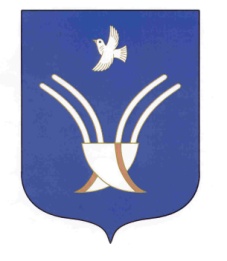 Совет сельского поселения Юмашевский сельсоветмуниципального района Чекмагушевский район Республики Башкортостан452227, с.  Юмашево, ул.  Советская. 10тел. (34796) 27-2-69, 27-2-24e-mail:  yumash_chek@ufamts.ruОКПО 04281326     ОГРН 1060249000052    ИНН  0249005871ОКПО 04281326     ОГРН 1060249000052    ИНН  0249005871ОКПО 04281326     ОГРН 1060249000052    ИНН  0249005871Суммарная инвентаризационная стоимость объектов налогообложенияСтавка налога До 300 000 рублей (включительно)  0,1 процентаОт  300 000 рублей до 400 000 рублей (включительно)  0,2 процентаОт  400 000 рублей до 500 000 рублей (включительно)  0,3 процентаОт  500 000 рублей до 600 000 рублей (включительно)  0,4 процентаОт  600 000 рублей до 700 000 рублей (включительно)  0,5 процентаОт  700 000 рублей до 800 000 рублей (включительно)  0,6 процентаОт  800 000 рублей до 900 000 рублей (включительно)  0,7 процентаОт  900 000 рублей до 1000 000 рублей (включительно)  0,8 процентаОт  1000 000 рублей до 1100 000 рублей (включительно)  0,9 процентаОт  1100 000 рублей до 1200 000 рублей (включительно)  1,0 процентаОт  1200 000 рублей до 1300 000 рублей (включительно)  1,1 процентаОт  1300 000 рублей до 1400 000 рублей (включительно)  1,2 процентаОт  1400 000 рублей до 1500 000 рублей (включительно)  1,3 процентаОт  1500 000 рублей до 1600 000 рублей (включительно)  1,4 процентаОт  1600 000 рублей до 1700 000 рублей (включительно)  1,5 процентаОт  1700 000 рублей до 1800 000 рублей (включительно)  1,6 процентаОт  1800 000 рублей до 1900 000 рублей (включительно)  1,7 процентаОт  1900 000 рублей до 2000 000 рублей (включительно)  1,8 процентаОт  2000 000 рублей до 2100 000 рублей (включительно)  1,9 процентаОт 2100 000 рублей2,0 процента